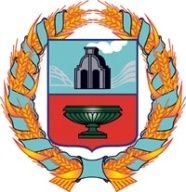 СОБРАНИЕ ДЕПУТАТОВ          КЛЮЧЕВСКОГО  	 СЕЛЬСОВЕТАТюменцевского районаАЛТАЙСКОГО КРАЯРЕШЕНИЕ28.06.2018 г                                                                                                                             № 33с.  Ключи О протесте прокурора на решение СД от 03.09.2013г.№49«  О Порядке осуществления земельногоконтроля  МО Ключевской сельсовет Тюменцевского района Алтайского края»Рассмотрев протест прокурора от 25.06.2018г.№02-25-18 на решение №49 СД от 03.09.2013г.Собрание депутатов Ключевского сельсоветаРЕШИЛО:  1.Отменить: решение № 49 от 03.09.2013 года «  О  Порядке осуществления земельногоконтроля  муниципального образования Ключевской сельсовет Тюменцевского района Алтайского края.  2. Контроль за выполнением данного  решения оставляю за собой.Глава сельсовета                                                                                 П.И.Кулибанов                                                                                 Антикоррупционная экспертиза проведена.                                   Е.М.ДуплищеваКоррупциогенные факторы отсутствуют